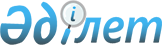 Қазақстан Республикасы мемлекеттік өртке қарсы қызмет органдарының конкурстық негізде орналасатын лауазымдар тізбесін, Қазақстан Республикасы мемлекеттік өртке қарсы қызмет органдарында конкурс өткізу және тағылымдамадан өту қағидасы мен шарттарын бекіту туралы
					
			Күшін жойған
			
			
		
					Қазақстан Республикасы Төтенше жағдайлар министрінің 2013 жылғы 28 тамыздағы № 391 бұйрығы. Қазақстан Республикасының Әділет министрлігінде 2013 жылы 02 қазанда № 8753 тіркелді. Күші жойылды - Қазақстан Республикасы Ішкі істер министрінің 2016 жылғы 31 тамыздағы № 870 бұйрығымен      Ескерту. Бұйрықтың күші жойылды - ҚР Ішкі істер министрінің 31.08.2016 № 870 (01.01.2017 бастап қолданысқа енгізіледі) бұйрығымен.      «Құқық қорғау қызметі туралы» Қазақстан Республикасы Заңының 7-бабы 2-тармағына сәйкес, БҰЙЫРАМЫН:



      1. Мына:



      1) осы бұйрыққа 1-қосымшаға сәйкес Қазақстан Республикасы мемлекеттік өртке қарсы қызмет органдарының конкурстық негізде орналасатын лауазымдар тізбесі;



      2) осы бұйрыққа 2-қосымшаға сәйкес Қазақстан Республикасы мемлекеттік өртке қарсы қызмет органдарында конкурс өткізу және тағылымдамадан өту қағидасы мен шарттары бекітілсін.



      2. Мемлекеттік өртке қарсы қызмет органдарында лауазымдарға қабылдау «Құқық қорғау қызметі туралы» Қазақстан Республикасының Заңында көзделген жағдайларды қоспағанда, конкурстық негізде жүзеге асырылады.



      3. Кадрлық қамтамасыз ету департаменті (Е.Б. Құлтаев) осы бұйрықтың Қазақстан Республикасының Әділет министрлігінде мемлекеттік тіркелуін және мерзімді баспа басылымдарында ресми жариялануын қамтамасыз етсін.



      4. Қазақстан Республикасы Төтенше жағдайлар министрліктің орталық аппараты құрылымдық бөлімшелерінің, Өртке қарсы қызмет комитетінің, облыстар, Астана мен Алматы қалалары Төтенше жағдайлар департаменттерінің, облыстар, Астана мен Алматы қалалары «Өрт сөндіру және авариялық-құтқару жұмыстары қызметі» ведомстволық бағынысты мемлекеттік мекемесінің, «Көкшетау техникалық институтының», «Республикалық дағдарыс орталығының» басшылары осы бұйрықты қызметкерлердің назарына жеткізсін және оның орындалуын қамтамасыз етсін. 



      5. Осы бұйрықтың орындалуын бақылау Қазақстан Республикасы Төтенше жағдайлар министрлігі аппаратының басшысы С.Қ. Оқасовқа жүктелсін.



      6. Осы бұйрық алғаш рет ресми жарияланған күнінен бастап он күнтізбелік күн өткеннен кейін қолданысқа енгізіледі.      Қазақстан Республикасының

      Төтенше жағдайлар министрі                            В. Божко      «КЕЛІСІЛДІ»

      Қазақстан Республикасының

      Мемлекеттік қызмет істері 

      агенттігінің төрағасы

      ___________ Ә. Бәйменов

      2013 ж. «__» ________

Қазақстан Республикасы    

Төтенше жағдайлар министрінің

2013 жылғы 28 тамыздағы  

№ 391 бұйрығына      

1-қосымша           

Қазақстан Республикасы мемлекеттік өртке қарсы қызмет

органдарының конкурстық негізде орналасатын лауазымдар

тізбесі      Төтенше жағдайлар министрлігінің орталық аппараты:

      Департамент директоры:

      төтенше жағдайлардың алдын алу; 

      ақпараттандыру және байланыс;

      Басқарма бастығы: 

      табиғи сипаттағы төтенше жағдайлардың алдын алу; 

      аумақтық бөлімшелердің қызметін бақылау; 

      ішкі аудит;

      апаттар медицинасы және психологиялық қызмет;

      Бас маман:

      табиғи сипаттағы төтенше жағдайлардың алдын алу; 

      техногендік сипаттағы төтенше жағдайлардың алдын алу;

      авариялық-құтқару жұмыстарын ұйымдастыру; 

      авариялық-құтқару қызметтерінің күштері мен құралдары;

      стратегиялық жоспарлау, ғылым және жаңа технологиялар; 

      ақпараттық-талдау жұмыстары; 

      ақпараттандыру; 

      ішкі бақылау, аудит және шешімдер қабылдау;

      аумақтық бөлімшелердің қызметін бақылау; 

      ішкі аудит; 

      персоналды іріктеу, орналастыру және есепке алу; 

      аумақтық органдардың персоналын іріктеу, орналастыру және есепке алу; 

      кадрларды кәсіби даярлау, аттестаттау және әлеуметтік мәселелер;

      арнайы жұмыс.

      Төтенше жағдайлар министрлігінің Өртке қарсы қызмет комитеті:

      Төраға;

      Төрағаның орынбасары;

      Басқарма бастығы, басқарма бастығының орынбасары, бас инспектор: 

      мемлекеттік өрт бақылау және анықтау;

      өрт сөндіру және авариялық-құтқару жұмыстары;

      кадр жұмысы;

      Бөлім бастығы:

      мемлекеттік өрт бақылау;

      техникалық нормалау;

      анықтау; 

      өрт сөндіру және авариялық-құтқару жұмыстары;

      техникалық жарақтау және күрделі жұмыс;

      кадр жұмысы;

      Бас маман:

      мемлекеттік өрт бақылау;

      техникалық нормалау;

      анықтау; 

      өрт сөндіру және авариялық-құтқару жұмыстары;

      техникалық жарақтау және күрделі жұмыс;

      кадр жұмысы;

      Аса маңызды істер жөніндегі аға анықтаушы:

      мемлекеттік өрт бақылау және анықтау басқармасының.

      Төтенше жағдайлар министрлігінің облыстық (республикалық маңызы бар қалалар) аумақтық органдары:

      Департамент бастығы; 

      Мемлекеттік өрт бақылауға жетекшілік ететін бастықтың орынбасары:

      Төтенше жағдайлар департаменті;

      Басқарма бастығы:

      мемлекеттік өрт бақылау;

      төтенше жағдайларды жою; 

      төтенше жағдайлардың алдын алу; 

      бірыңғай кезекшілік-диспетчерлік қызмет;

      Бөлім бастығы: 

      төтенше жағдайлардың алдын алу; 

      төтенше жағдайларды жою; 

      мемлекеттік өрт бақылау;

      өртке қарсы, техникалық нормалау; 

      анықтау; 

      телекоммуникациялық жүйелер мен байланыс; 

      әскери-жұмылдыру және арнайы жұмыс;

      ақпараттық-талдау жұмысы;

      кадр жұмысы; 

      ішкі бақылау; 

      бірыңғай кезекшілік-диспетчерлік қызметі;

      Бас маман: 

      төтенше жағдайлардың алдын алу; 

      төтенше жағдайларды жою; 

      мемлекеттік өрт бақылау;

      өртке қарсы, техникалық нормалау; 

      анықтау; 

      телекоммуникациялық жүйелер мен байланыс; 

      әскери-жұмылдыру және арнайы жұмыс;

      ақпараттық-талдау жұмысы;

      кадр жұмысы; 

      ішкі бақылау; 

      бірыңғай кезекшілік-диспетчерлік қызметі;

      мемлекеттік құпияларды қорғау;

      Аса маңызды істер жөніндегі аға анықтаушы: 

      мемлекеттік өрт бақылау;

      Жедел кезекші: 

      бірыңғай кезекшілік-диспетчерлік қызметі; 

      Ерекше тапсырмалар жөніндегі аға инспектор:

      кадр жұмысы; 

      Бас маман-психолог;

      Аға: инженер, инспектор, анықтаушы, маман: 

      төтенше жағдайлардың алдын алу; 

      төтенше жағдайларды жою; 

      мемлекеттік өрт бақылау;

      өртке қарсы, техникалық нормалау;

      анықтау; 

      телекоммуникациялық жүйелер мен байланыс; 

      ақпараттық-талдау жұмысы; 

      кадр жұмысы; 

      ішкі бақылау;

      Маман-психолог; 

      Инженер, инспектор, анықтаушы, маман:

      төтенше жағдайлардың алдын алу; 

      төтенше жағдайларды жою; 

      мемлекеттік өрт бақылау; 

      өртке қарсы, техникалық нормалау; 

      анықтау; 

      телекоммуникациялық жүйелер мен байланыс; 

      әскери-жұмылдыру және арнайы жұмыс;

      ақпараттық-талдау жұмысы;

      кадр жұмысы; 

      ішкі бақылау;

      Психолог;

      Жедел кезекшінің көмекшісі, аға техник: 

      бірыңғай кезекшілік-диспетчерлік қызметі. 

      Төтенше жағдайлар министрлігі аумақтық органдарының қалалық, аудандық басқармалар (қалалардағы аудандық), аумақтық төтенше жағдайлар бөлімдері: 

      Төтенше жағдайлар басқармасының бастығы;

      Бастықтың орынбасары:

      төтенше жағдайлар басқармасы;

      Бөлім бастығы:

      аудандық төтенше жағдайлар;

      мемлекеттік өрт бақылау;

      өртке қарсы нормалау;

      анықтау;

      төтенше жағдайлардың алдын алу;

      Бас маман:

      аудандық төтенше жағдайлар;

      азаматтық қорғаныс;

      мемлекеттік өрт бақылау;

      өртке қарсы нормалау;

      анықтау;

      төтенше жағдайлардың алдын алу;

      Аға: инженер, инспекторы, анықтаушы, маман: 

      аудандық төтенше жағдайлар;

      азаматтық қорғаныс;

      мемлекеттік өрт бақылау;

      өртке қарсы нормалау;

      анықтау;

      төтенше жағдайлардың алдын алу;

      Инженері, инспекторы, анықтаушы, маман:

      аудандық төтенше жағдайлар;

      азаматтық қорғаныс;

      мемлекеттік өрт бақылау;

      өртке қарсы нормалау;

      анықтау;

      төтенше жағдайлардың алдын алу.

      Төтенше жағдайлар министрлігі аумақтық органдарының Өрт сөндіру және авариялық-құтқару жұмыстары қызметі:

      Бастық, бастықтың орынбасары: 

      Төтенше жағдайлар департаментінің Өрт сөндіру және авариялық-құтқару жұмыстары қызметі;

      Басқарма бастығы:

      өрт сөндіру және авариялық-құтқару жұмыстары;

      ақпараттық-телекоммуникациялық жүйелер және байланыс құралдары;

      әскери-жұмылдыру және арнайы жұмыс;

      Бастық: 

      мамандандырылған жасақ; 

      жасақ; 

      кәсіби дайындық мектебі; 

      өрт сынағы зертханасы;

      Басқарма бастығының орынбасары:

      өрт сөндіру және авариялық-құтқару жұмыстары;

      ақпараттық-телекоммуникациялық жүйелер және байланыс құралдары;

      әскери-жұмылдыру және арнайы жұмыс;

      Бөлім бастығы: 

      өрт сөндіруді ұйымдастыру, авариялық-құтқару жұмыстары және өрт сөндірушілерді даярлау; 

      өрт техникасы және күрделі құрылыс;

      психологиялық қызмет; 

      кадр жұмысы; 

      әскери-жұмылдыру дайындығы;

      арнайы жұмыс; 

      ақпараттық-телекоммуникациялық жүйелер және байланыс құралдары

      Бас маман: 

      өрт сөндіруді ұйымдастыру, авариялық-құтқару жұмыстары және өрт сөндірушілерді даярлау; 

      өрт техникасы және күрделі құрылыс;

      психологиялық қызмет; 

      кадр жұмысы; 

      әскери-жұмылдыру дайындығы;

      арнайы жұмыс; 

      ақпараттық-телекоммуникациялық жүйелер және байланыс құралдары

      Бастықтың орынбасары: 

      мамандандырылған жасақ; 

      жасақ; 

      кәсіби дайындық мектебі; 

      өрт сынағы зертханасы;

      Бастық: 

      мамандандырылған өрт сөндіру бөлімі;

      объектілік өрт сөндіру бөлімі;

      оқу өрт сөндіру бөлімі; 

      өрт сөндіру бөлімі; 

      мамандандырылған өрт сөндіру бөлімінің жауынгерлік және дене шынықтыру дайындығы бөлімі;

      Бастық, бастықтың орынбасары, бас маман: 

      Күштер мен құралдарды жедел басқару орталығы;

      Бастықтың орынбасары, аға оқытушы:

      Кәсіби дайындық мектебі;

      Өрт сөндіру жетекшісінің орынбасары;

      Бас маман-психолог;

      Аға:инженер, инспектор:

      өрт сөндіруді, авариялық-құтқару жұмыстарын, өрт сөндірушілердің дайындығын ұйымдастыру;

      өрт сөндіру техникасы және күрделі құрылыс; 

      кадр жұмысы;

      әскери-жұмылдыру дайындығы; 

      арнайы жұмыс;

      ақпараттық-телекоммуникациялық жүйелер және байланыс құралдары

      Бастықтың орынбасары: 

      мамандандырылған өрт сөндіру бөлімі;

      объектілік өрт сөндіру бөлімі;

      оқу өрт сөндіру бөлімі; 

      өрт сөндіру бөлімі; 

      мамандандырылған өрт сөндіру бөлімінің жауынгерлік және дене шынықтыру дайындығы бөлімі;

      Бастықтың көмекшісі, аға инженер, бөлімше бастығы:

      мамандандырылған жасақ; 

      жасақ;

      Бөлімше бастығы, өрт сөндіру бөлімі орталық пунктінің бастығы, аға инженер:

      Күштер мен құралдарды жедел басқару орталығы;

      Аға: инженер, әдіскер: 

      мамандандырылған жасақ; 

      жасақ; 

      мамандандырылған өрт сөндіру бөлімі;

      объектілік өрт сөндіру бөлімі;

      оқу өрт сөндіру бөлімі; 

      өрт сөндіру бөлімі; 

      сынау өрт сөндіру зертханасы

      Аға: нұсқаушы, әдіскер: 

      мамандандырылған өрт сөндіру бөлімінің жауынгерлік және дене шынықтыру дайындығы;

      Оқу пунктінің бастығы;

      Өрт сөндіру бекетінің бастығы;

      Кәсіби дайындық мектебінің оқытушысы;

      Оқу пунктінің аға оқытушысы;

      Өрт сөндіру жетекшісінің аға көмекшісі;

      Аға жедел кезекші;

      Өрт сөндіру кемесінің командирі;

      Инженер, инспектор: 

      өрт сөндіруді, авариялық-құтқару жұмыстарын, өрт сөндірушілердің дайындығын ұйымдастыру;

      өрт сөндіру техникасы және күрделі құрылыс; 

      кадр жұмысы;

      әскери-жұмылдыру дайындығы; 

      арнайы жұмыс;

      ақпараттық-телекоммуникациялық жүйелер және байланыс құралдары;

      Инженер, инспектор, қарауыл бастығы: 

      мамандандырылған жасақ; 

      жасақ; 

      күштер мен құралдарды жедел басқару орталығы;

      мамандандырылған өрт сөндіру бөлімі;

      объектілік өрт сөндіру бөлімі;

      оқу өрт сөндіру бөлімі; 

      өрт сөндіру бөлімі; 

      өрт сөндіру бекеті; 

      сынау өрт сөндіру зертханасы

      Терапевт-дәрігер:

      мамандандырылған жасақ; 

      жасақ; 

      мамандандырылған өрт сөндіру бөлімі; 

      Нұсқаушы, әдіскер:

      мамандандырылған өрт сөндіру бөлімінің жауынгерлік және дене шынықтыру дайындығы; 

      Командирдің орынбасары, командирдің орынбасары-бас механик, командирдің аға көмекшісі:

      өрт сөндіру кемесі;

      Өрт сөндіру жетекшісінің көмекшісі;

      Аға диспетчер; 

      Оқу пунктінің оқытушысы;

      «Жұмсалмайтын қор» мүлік қоймасының бастығы;

      Психолог;

      Командирдің көмекшісі (штурман), командирдің өрт сөндіру жөніндегі көмекшісі, механик, электромеханик: 

      өрт сөндіру кемесі;

      Командир, командирдің көмекшісі:

      өрт сөндіру катері;

      Кіші инспектор:

      кадр жұмысы;

      Құтқарушы, өрт сөндіру машинасын жүргізу жөніндегі-жүргізуші аға нұсқаушы;

      Газ түтіннен қорғау қызметінің, байланыс аға шебері;

      Аға: респираторшы, радиотелеграфист, бақылаушы, боцман;

      Өрт машиналарының, өрт жедел-қызметтік көлігінің, өрт машинасының жүргізуші-механигі аға жүргізушісі;

      Радиостанция бастығы;

      «Жұмсалмайтын қор» мүлік қоймасының меңгерушісі;

      Кезекшінің көмекшісі;

      Бөлімше командирі;

      Құтқарушы-шебер;

      Өрт машиналарының, өрт жедел-қызметтік көлігінің жүргізушісі;

      Тракторшы;

      Сүңгуір;

      Диспетчер;

      Катер командирінің көмекшісі;

      Жедел кезекшінің көмекшісі;

      Фельдшер;

      Байланыс шебері;

      Катер командирі-рөл басқарушысы;

      Кеме және катердің аға маторшысы;

      Өрт сөндіру кемесінің және катерінің маторшысы;

      Машинист;

      Рөл басқарушысы;

      Аға: өрт сөндіруші, өрт сөндіруші-радиотелефонист, өрт сөндіруші-құтқарушы, респираторшы;

      Өрт сөндіруші;

      Радиотелеграфист;

      Радиотелефонист;

      Өрт сөндіруші-радиотелефонист;

      Өрт сөндіруші-құтқарушы;

      Өрт сөндіруші-прожекторшы.

      Төтенше жағдайлар министрлігі Көкшетау техникалық институты: 

      Бастық, бастықтың орынбасары:

      Факультет, кафедра бастығы;

      Профессор; 

      Доцент (ғылыми атағы немесе ғылыми дәрежесі болғанда);

      Доцент;

      Бастық: 

      бөлім; 

      курс; 

      медициналық бөлім;

      кезекшілік бөлім (бөлім құқығында); 

      Аға оқытушы-әдіскер; 

      Аға оқытушы;

      Бас маман;

      Оқытушы; 

      Әдіскер-оқытушы;

      Аға инспектор; 

      Аға инспектор-психолог;

      Курс бастығының орынбасары;

      Оқу өрт сөндіру бөлімінің бастығы;

      Аға инспектор, сондай-ақ ол арттехқарулану қызметінің қару технигі;

      Инспектор;

      Кезекші-инспектор;

      Оқу өрт сөндіру бөлімінің қарауыл бастығы;

      Байланыс аға шебер-аға маманы:

      ақпараттық технологиялар, байланыс және оқыту техникалық құралдар бөлімі;

      Өрт сөндіру машинасын жүргізу жөніндегі-жүргізуші аға нұсқаушы;

      Газ түтіннен қорғау қызметінің аға шебері;

      Оқу-саптық бөлімше курсының старшинасы;

      Помощник дежурного дежурной части (на правах отдела);

      Кезекші бөлім (бөлім құқығында) кезекшісінің көмекшісі;

      Арттехқарулану қызметі арттехқарулану қоймасының меңгерушісі аға техник-аға маман;

      Өрт машиналарының, өрт жедел-қызметтік көлігінің жүргізушісі.

      Төтенше жағдайлар министрлігінің Республикалық дағдарыс орталығы:

      Бастық, бастықтың орынбасары:

      Бастық, аға жедел кезекші-бас маман, бас маман:

      бөлім;

      Жедел кезекші-аға маман, аға маман: 

      бөлім.

Қазақстан Республикасы     

Төтенше жағдайлар министрінің 

2013 жылғы 28 тамыздағы    

№ 391 бұйрығына        

2-қосымша            

Қазақстан Республикасы мемлекеттік өртке қарсы қызмет

органдарында конкурс өткізу және тағылымдамадан өту

қағидасы мен шарттары 

1. Жалпы ережелер

      1. Осы Қазақстан Республикасы мемлекеттік өртке қарсы қызмет органдарына қызметке орналасу кезінде конкурс өткізу және тағылымдамадан өту қағидасы мен шарттары (бұдан әрі – Қағида) «Құқық қорғау қызметі туралы» Қазақстан Республикасының 2011 жылғы 6 қаңтардағы Заңының (бұдан әрі – Заң) 7-бабының 2-тармағына сәйкес әзірленді және мемлекеттік өртке қарсы қызмет органдарына (бұдан әрі - МӨҚҚ) қызметке орналасу кезінде конкурс өткізу тәртібін, МӨҚҚ органдарына қызметке орналасу кезінде үміткерлер үшін тағылымдамадан өтуді ұйымдастыру тәртібін айқындайды.



      2. МӨҚҚ органдарына қызметке тұру жоғарыда аталған Заңының 7-бабының 3 және 4-тармақтарынмен көзделген жағдайларды қоспағанда конкурстық негізде жүзеге асырылады. 

2. Мемлекеттік өртке қарсы қызмет органдарына қызметке

орналасу кезінде конкурс өткізу тәртібі

      3. МӨҚҚ органдарына қызметке орналасу кезінде конкурсқа (бұдан әрі - конкурс) Қазақстан Республикасының азаматтары қатысуға құқылы:



      1) жасы он сегізден төмен емес:



      2) Қазақстан Республикасы мемлекеттік өртке қарсы қызмет органдарының лауазымдар санатына қойылатын белгіленген біліктілік талаптарына сәйкес.



      4. Конкурсқа қатысуға мынадай азаматтар жіберілмейді: 



      1) заңмен белгіленген тәртіппен іс-әрекетке қабілетсіз немесе іс-әрекетке қабілеті шектеулі деп танылған; 



      2) мемлекеттік қызметке кірер алдында үш жыл ішінде сыбайлас жемқорлық құқық бұзушылығы үшін тәртіптік жауапкершілікке тартылған;



      3) МӨҚҚ-ға қызметке кірер алдында бір жыл ішінде қасақана құқық бұзушылығы үшін сот тәртібімен әкімшілік жаза қолданылған;



      4) МӨҚҚ-ға қызметке кіргенге дейін үш жыл ішінде сыбайлас жемқорлық құқық бұзушылық жасағаны үшін сот тәртібімен әкімшілік жаза қолданылған;



      5) сыбайлас жемқорлық қылмыс жасаған;



      6) сыбайлас жемқорлық қылмыс жасау үшін жұмыстан босатылғандар;



      7) бұрын сотталған немесе қылмыстық жауаптылықтан ақталмайтын негіздер бойынша босатылған, сондай-ақ мемлекеттік қызметтен, өзге де құқық қорғау органдарынан, соттардан және әділет органдарынан теріс себептермен шығарылғандар.



      5. Конкурс туралы хабарландырулар жарияланғаннан кейін тиісті кадр қызметіне қажетті құжаттарын көрсетілген мерзімі ішінде тапсырған азаматтар конкурсқа қатысушы (бұдан әрі – қатысушы) болып табылады.



      6. Конкурс Тізбеге сәйкес бос лауазымдары бар Қазақстан Республикасы Төтенше жағдайлар министрлігінде, Қазақстан Республикасы Өртке қарсы қызмет комитетінде, облыстар, Астана мен Алматы қалалары Төтенше жағдайлар департаменттерінде, облыстар, Астана мен Алматы қалалары «Өрт сөндіру және авариялық-құтқару жұмыстары қызметі», «Көкшетау техникалық институты», «Республикалық дағдарыс орталығы» ведомстволық бағынысты мемлекеттік мекемелерде өткізіледі.



      7. Конкурстық комиссия конкурсқа қатысушылар берген құжаттарды, олардың дене шынықтыру даярлығы бойынша тапсырған сынақ нәтижелерін, олардың тестілеу нәтижелерін қарайтын, үміткерлермен әңгімелесу өткізетін және бос лауазымдарына орналасуға үміткерлерді түпкілікті іріктеуді іске асыратын алқалы орган болып табылады.



      8. Конкурс мынадай сатылы кезеңдерден тұрады:



      1) конкурстық комиссия құру;



      2) конкурс өткізу туралы хабарландыруларды жариялау;



      3) конкурсқа қатысуға тілек білдірген азаматтардың құжаттарын қабылдау;



      4) конкурсқа қатысушылардың құжаттарының конкурсқа жарияланған лауазымдарға белгіленген біліктілік талаптарына сәйкестігін алдын-ала қарау, конкурстық комиссияның конкурсқа қатысуға рұқсат беру туралы шешімі;



      5) конкурсқа қатысушының МӨҚҚ-ға қызметке жарамдылығын анықтау үшін әскери-дәрігерлік комиссиядан куәландырудан өтуі;



      6) қатысушыларды тестілеу;



      7) Қазақстан Республикасының Төтенше жағдайлар министрі (бұдан әрі - Министр) белгілеген тәртіпте қатысушылардың дене шынықтыру даярлығы бойынша сынақ тапсыруы;



      8) конкурстық комиссия өткізетін қатысушылармен әңгімелесу.



      9. Конкурсты өткізуге көзделген шығындарды санамағанда, азаматтар конкурсқа қатысу шығындарын өздерінің жеке қаражаттары есебінен жүргізеді.



      10. Орган қайта ұйымдастырылған немесе таратылған жағдайларда жарияланған конкурс ол туралы бұқаралық ақпарат құралдарында міндетті түрде жариялана отырып, оны өткізудің кез-келген кезеңінде тоқтатылуға жатады. 

3. Конкурс туралы хабарландыру

      11. Қазақстан Республикасы Төтенше жағдайлар министрлігінің (бұдан әрі – Министрлік) орталық аппаратында, ведомствосында конкурс өткізу кезінде Қазақстан Республикасының барлық аумағына таралатын мерзімді баспа басылымдарында хабарландыру жарияланады. Аумақтық бөлімшелерде конкурс өткізу туралы хабарландыру тиісті әкімшілік-аумақтық бөлініс аумағында таралатын мерзімді басылымдарда жарияланады, сондай-ақ тиісті органдарының ресми интернет-ресурстарында орналастырылады.



      12. Бос лауазымдарды атқаруға конкурс жариялау туралы хабарландыру жарияланғаннан кейін азаматтарды (қызметкерлерді) конкурстық рәсімдер аяқталғанға дейін жарияланған лауазымға тағайындауға (ауыстыруға) жол берілмейді.



      13. Негізгі қызметкердің бала күтімі бойынша еңбекақысы сақталмайтын демалыста болған кезеңіндегі бос лауазымға орналасуға конкурс өткізген кезде бұл шарт конкурс өткізу туралы хабарландыруда көрсетіледі.



      14. Конкурсты өткізу туралы хабарландыруда мынадай мәліметтер болуы тиіс:



      1) органының орналасқан жері көрсетілген атауы, пошта және электронды мекенжайы, телефондары мен факс нөмірлері;



      2) негізгі функционалдық міндеттері көрсетілген бос лауазымдар атауы;



      3) біліктілік талаптарына сәйкес конкурсқа қатысушыға қойылатын негізгі талаптар;



      4) құжаттарды қабылдаудың орны мен мерзімі.



      15. Бос лауазымдарға орналасуға конкурстар туралы мәліметтер Министрліктің немесе оның ведомстволарының, аумақтық органдарының және ведомстволық бағынысты мемлекеттік мекемелерінің ресми интернет-ресурсында орналастырылады. 

4. Конкурстық комиссияны құру

      16. Конкурс жарияланған орган бос лауазымды атқаруға үміткерлерді іріктеуді жүзеге асыруға уәкілетті конкурстық комиссия құрады.



      17. Министрдің, ведомстволар, аумақтық органдар мен Министрліктің ведомстволық бағынысты мемлекеттік мекемелері басшыларының бұйрығымен бекітілетін конкурстық комиссияның құрамына кемінде бес мүше кіруі қажет.

      Конкурстық комиссия төрағадан, хатшыдан (кадр қызметінің өкілі) және комиссия мүшелерінен тұрады. Болмай қалған комиссия мүшелерін алмастыруға жол берілмейді. Конкурстық комиссияның хатшысы оның жұмысын ұйымдастыруды қамтамасыз етеді және дауыс беруге қатысуға құқығы жоқ.

      Конкурстық комиссияның құрамына конкурс жариялаған органның әртүрлі бөлімшелерінің басшылары кіреді.



      18. Конкурстық комиссия жұмасына қатысу үшін бейіндік (мүдделі қызметтердің) басшылары шақырылады, олардың дауыс беру құқығы болмайды. 



      19. Конкурстық комиссияның құрамына конкурсқа қатысушы кіре алмайды.



      20. Конкурстық комиссияның шешімі бос лауазымын атқару үшін, осы санаттағы келесі бос лауазымға орналасу үшін кадр резервіне енгізуге немесе осындай лауазымға қабылдамауға негіз болып табылады. 

5. Құжаттарды қабылдау

      21. Құжаттарды қабылдау конкурс өткізу туралы хабарландыру соңғы жарияланған кезден бастап он бес күнтізбелік күннен кейін аяқталады.



      22. Конкурсқа қатысқысы келетін азаматтар конкурс өткізетін тиісті кадр қызметіне мынадай құжаттарды тапсырады:



      1) осы Қағиданың 1-қосымшасына сәйкес белгіленген нысандағы өтініш;



      2) осы Қағиданың 2-қосымшасына сәйкес белгіленген нысандағы анкета;



      3) осы Қағиданың 3-қосымшасына сәйкес кадр есебі бойынша толтырылған іс парағы (нақты мекенжайы мен телефондары, соның ішінде байланыс телефондары, көрсетілуі тиіс);



      4) осы Қағиданың 4-қосымшасына сәйкес өз қолымен жазылған және басылған түрдегі белгіленген нысандағы толық толтырылған өмірбаян;



      5) білімі туралы құжаттардың нотариалдық тәртіппен куәландырылған көшірмелері;



      6) еңбек кітапшасының нотариалдық тәртіппен куәландырылған көшірмесі;



      7) әскери билеттің немесе шақыру учаскесіне есепке қойылғандығы туралы куәліктің көшірмесі;



      8) соңғы жұмыс орнынан мінездеме (жұмыс өтілі болған кезде);



      9) өлшемі 3х4 төрт фотосуреті;



      10) Қазақстан Республикасының азаматының жеке басын куәландыратын құжаттың көшірмесі;



      11) Қазақстан Республикасы Бас Прокуратурасы Құқықтық статистика және арнайы есеп комитетінен бұрын сотталмағандығы, сыбайлас жемқорлық құқық бұзушылығы үшін әкімшілік жауапкершілікке таратылмағандығы туралы анықтамалар ұсынады.

      Осы тармақтың 5), 6) тармақшаларында қарастырылған құжаттарды, оларды салыстырып тексеру үшін түпнұсқасын ұсынған жағдайда нотариалдық тәртіппен куәландыру талап етілмейді. 

      Көрсетілген құжаттардың біреуінің болмауы оларды қараудан бас тарту үшін негіз болып табылады.



      23. Азаматтар олардың біліміне, жұмыс тәжірибесіне, кәсіби деңгейіне қатысты қосымша ақпаратты (біліктілігін арттыру, ғылыми (академиялық) дәрежелері мен атақтары туралы құжаттардың көшірмелері, мінездемелер, ұсынымдар, ғылыми жарияланымдар және т.б.) ұсына алады.



      24. Қарауға азаматтардың қабылдау мерзімінде қолма қол әкелу тәртібімен немесе пошта арқылы берген, ұсынылған құжаттардың тізбесін көрсетіліп, іс тігетін папкаға тігілген құжаттары қабылданады.



      25. Конкурстық комиссияның оң қорытындысын алған қатысушылардың құжаттары одан әрі зерделеу және МӨҚҚ-ға қызметке рәсімдеу үшін кадр қызметіне беріледі.

      Конкурстық iрiктеуден өтпеген, сондай-ақ бос лауазымдарға орналасу үшін үміткерлер резервіне енгізілген қатысушылардың құжаттары конкурстық комиссияның хатшысында (кадр қызметiнде) бір жыл бойы, конкурстық комиссияның материалдары сақталады. Белгіленген мерзім өткеннен кейін құжаттар жойылады және ол туралы акт жасалады.

      Конкурстық іріктеуден өтпей қалған қатысушы жазбаша түрде өтініш берген жағдайда үміткерге құжаттары қайтарылады. 

6. Конкурсқа қатысушылардың құжаттарын қарау

      26. Конкурсқа қатысушылардың құжаттарының біліктілік талаптары мен осы Қағиданың 22-тармағында көрсетілген қатысушыларға қойылатын талаптарға сәйкестігін қарау мен зерттеуді конкурстық комиссия құжаттарды қабылдау біткеннен кейін бес жұмыс күні ішінде жүзеге асырады.



      27. Кадр қызметтері құжаттарды қарау мерзімі аяқталған күнінен бастап үш жұмыс күні ішінде осы Қағиданың 21-тармағында көрсетілген қатысушыларға қойылатын талаптарға сай келмеген конкурсқа қатысушылардың тізімін жасайды.



      28. Кадр қызметтері құжаттарды қарау мерзімі аяқталған күннен бастап үш жұмыс күні ішінде біліктілік талаптарына сай келген конкурсқа қатысушыларға «Әскери-дәрігерлік сараптаманы жүргізу қағидасын және Әскери-дәрігерлік сараптама органдары туралы ережені бекіту туралы» Қазақстан Республикасы Үкіметінің 2010 жылғы 30 қаңтардағы № 44 қаулысына сәйкес олардың қызметке жарамдылығын анықтау үшін ішкі істер органдарының әскери-дәрігерлік комиссияларында медициналық куәландырудан өтуге жолдама береді.



      29. Үміткерлердің медициналық және психофизиологиялық куәландырудан, соның ішінде полиграфологиялық зерттеуден өтуі конкурсқа қатысуға жіберілген үміткерлердің тізімі жарияланғаннан кейін отыз күнтізбелік күннен аспайтын мерзімде қамтамасыз етіледі.



      30. Медициналық және психофизиологиялық куәландырудан, соның ішінде полиграфологиялық зерттеуден өтпеген (әскери-дәрігерлік комиссия қызметке жарамсыз деп таныған) үміткерлер конкурстың келесі кезеңіне өтпейді.

      Конкурсты өткізетін органның кадрлық қызметі әскери-дәрігерлік комиссиядан өту мерзімі аяқталған күннен бастап үш жұмыс күні ішінде тестілеуге жіберілген (әскери-дәрігерлік комиссия қызметке жарамды деп таныған) қатысушылардың тізімін, тестілеу өтетін орынды, тестілеу бағдарламасын және тестілеу нәтижелерінің шектік мәндерін ақпараттық стендтерге, барлық адамның көруіне қол жетімді орындарда орналастырады, сондай-ақ оны ресми интернет-ресурста жариялайды.

      Конкурсқа жіберілмеген қатысушылар конкурс өткізуші органның кадр қызметінен жіберілмеуінің себептерін анықтай алады.

      Қатысушы конкурстың кез-келген кезеңінен өту сәтінде өзімен бірге оның жеке басын куәландыратын құжатты алып жүруі қажет.

      31. Белгіленген кезеңдердің біреуінен өте алмай қалған конкурсқа қатысушы конкурстың одан кейінгі кезеңдеріне жіберілмейді. 

7. Қатысушыларды тестілеу

      32. Осы Қағиданың 11-қосымшасына сәйкес, мемлекеттік өртке қарсы қызмет органдарына қызметке түсетін азаматтар үшін Тестілеу бағдарламасы мен тестілеу нәтижелерінің шектік мәндеріне сәйкес конкурсқа қатысушыларды компьютерлік тестілеу тест тапсыруға жіберілген қатысушылардың тізімі жарияланған күннен бастап 5 жұмыс күні ішінде өткізіледі.

      Тестілеу өткізу барысы бейнежазба техникалық құралдары арқылы жазылады.



      33. Конкурс өткізетін кадр қызметі тестілеу мерзімі аяқталған күннен бастап үш жұмыс күні ішінде дене шынықтыру дайындығы бойынша нормативтерді тапсыруға жіберілген қатысушылардың тізімін ақпараттық стендтерге, барлық адамның көруіне қол жетімді орындарда орналастырады, сондай-ақ оны ресми интернет-ресурста жариялайды.



      34. Компьютерлік тестілеу басталғанға дейін кадр қызметінің өкілі конкурсқа қатысушыларды тестілеуден өту тәртібімен таныстырады және олардың туындаған сұрақтарына жауап береді.



      35. Тестілеу сәтінде денсаулық жай-күйі нашар болып тұрған конкурсқа қатысушы бұл туралы тестілеу басталмай тұрып кадр қызметінің өкіліне хабарлайды. Бұл жағдайда мұндай конкурсқа қатысушыны тестілеу сол күннің басқа уақытында немесе басқа күні өткізіледі.



      36. Компьютерлік тестілеуді өткізуге арналған үй-жай конкурсқа қатысушылар ыңғайлы отыратындай болуы тиіс.



      37. Компьютерлік тестілеу кезінде конкурсқа қатысушыларға тестілеу өтіп жатқан үй-жайдан шығуға, басқа адамдармен сөйлесуге, материалдармен алмасуға, қабылдау-беру электронды қондырғыларды (соның ішінде ұялы телефондар, қалта дербес компьютерлер мен басқа да электронды құрал-жабдықтарды), қағаз тасығыштарды қолдануға тыйым салынады.



      38. Осы Қағиданың 37-тармағы талаптары бұзылған жағдайда кадр қызметінің өкілі тестілеуді тоқтатады, бұзушылыққа жол берген конкурсқа қатысушыны тестілеу өтетін үй-жайдан шығарады және кадр қызметі мен ішкі бақылау қызметтерінің өкілдері қол қоятын тиісті акті жасайды. Конкурсқа қатысушының нәтижелері жойылады.



      39. Тестіне орындауға бөлінген уақыт 60 минутты (60 сұрақ) құрайды.



      Тестіні орындауға бөлінген уақыт аяқталған соң бағдарлама автоматты түрде жабылады.



      40. Компьютерлік тестілеудің дұрыс жауаптарын есептеу автоматты түрде, компьютерлік бағдарламаның көмегімен жасалады.



      41. Тестілеу аяқталған соң конкурсқа қатысушыларға мөр басылған, кадр қызметінің өкілінің қолы қойылған тестілеу нәтижелері беріледі.



      42. Компьютерлік тестілеуден өту кезінде шектік мәннен төмен баға алған конкурсқа қатысушылар конкурстың келесі кезеңдеріне жіберілмейді.



      43. Компьютерлік тестілеу процесіне бейнеконференцбайланыс арқылы хаттама жасалады және ақпараттық тасығыштарда мұрағатталады, олар конкурстық рәсімдердің аяқталған күнінен бастап үш ай бойы сақталады.



      44. Бір конкурстың шеңберінде тестілеуді қайта рәсімдеуге рұқсат етілмейді.



      45. Белгілі лауазымдардың санаты үшін бекітілген тестілеу бағдарламасы бойынша тестілеудің нәтижелері тестілеуден өтуден кейін егер тестілеудің бағдарламасы өзгертілмеген жағдайда бір жыл ішінде күшінде болады. 

8. Дене шынықтыру даярлығы бойынша сынақ

      46. Конкурсқа қатысушылардың дене шынықтыру даярлығы бойынша сынағы дене шынықтыру даярлығы бойынша сынақ тапсыруға жіберілген қатысушылардың тізімі жарияланған күннен бастап бес жұмыс күні ішінде, осы Ереженің 10-қосымшасына сәйкес, МӨҚҚ-ға қызметке орналасатын азаматтар үшін дене шынықтыру көрсеткіштері бойынша нормативтерге және дене шынықтыру даярлығы бойынша сынақ қабылдау тәртібіне сәйкес өткізіледі.



      47. МӨҚҚ-ға қызметке орналасатын азаматтар үшін дене шынықтыру көрсеткіштері бойынша нормативтері мен дене шынықтыру даярлығы бойынша сынақ қабылдау тәртібі ақпараттық стендтерде, барлық адамның көруіне қол жетімді орындарда орналастырылады және конкурс өткізуші органның ресми интернет-ресурсында жариялауға жатады.



      48. Дене шынықтыру даярлығы бойынша сынақ барысы бейне жазба техникалық құралдарының көмегімен жазылады.



      49. Бір конкурстың шеңберінде дене шынықтыру даярлығы бойынша сынақты қайта тапсыруға рұқсат етілмейді.



      50. Дене шынықтыру даярлығы бойынша сынақ тапсырудың нәтижелері конкурсқа қатысушыларға және конкурс өткізетін органының конкурстық комиссиясына беріледі.



      51. Дене шынықтыру даярлығы бойынша сынақ тапсырудың нәтижелері сынақты тапсыру сәтінен бастап бір жыл ішінде күшінде болады. 

9. Қатысушылармен әңгімелесу

      52. Әңгімелесуге дене шынықтыру даярлығы бойынша сынақты сәтті тапсырған және тестілеуден өту барысында осы лауазымдардың санаты үшін белгіленген шекті мәнінен төмен емес бағалар алған қатысушылар жіберіледі.

      Әңгімелесуге жіберілген қатысушылардың тізімі дене шынықтыру дайындығы бойынша сынақты тапсыру аяқталған күннен бастап үш жұмыс күні ішінде ақпараттық стендтерге, барлық адамның көруіне қол жетімді орындарда орналастырады және конкурс өткізуші органның ресми интернет-ресурсында жариялауға жатады.

      Әңгімелесу әңгімелесуге жіберілген қатысушылардың тізімі жарияланған күннен бастап бес жұмыс күні ішінде өткізіледі.



      53. Әңгімелесудің мақсаты қатысушылардың кәсіби, моральдық іскерлік және жеке қасиеттерін бағалау болып табылады.

      Үміткерлердің кәсіби, моральдық, іскерлік және жеке мінездемелерін бағалау кезінде конкурстық комиссия біліктілік талаптарына және тиісті лауазымының функциялық міндеттеріне сүйенеді.

      Комиссия төрағасының және мүшелерінің алдын ала шешімі осы Ереженің 5-қосымшасына сәйкес 8-тармақтағы конкурс қатысушысы бойынша мәліметтерде сипатталады.



      54. Әрбір қатысушымен әңгімелесу барысы техникалық жазба құралдары көмегімен жазылады.

      Конкурстық комиссияның техникалық жазба құралдарын қолданғаны туралы конкурстық комиссия отырысының қорытынды хаттамасында белгі жасалады. Жазба тасығыштар әңгімелесу өткен сәттен бастап кемінде бір жыл конкурстық комиссия хатшысында сақталады. 

10. Конкурстық комиссияның шешімі

      55. Әңгімелесу өткізгеннен кейін үш жұмыс күнінен кеш емес өткізілуі тиіс конкурс комиссиясы қорытынды мәжілісінде үміткерлерді берген құжаттары, дене шынықтыру бойынша сынақтан өтудің қорытындыларды, тестілеу мен өткізілген әңгімелесудің нәтижелері негізінде бағалайды және олардың қатарынан бос әкімшілік лауазымға орналастыру үшін іріктеуді іске асырады.



      56. Конкурстық комиссияның шешімі қатысушылар қатыстырылмай, ашық дауыс беру жолымен қабылданады. Конкурстық комиссияның шешімі егер мәжіліске оның құрамының үштен екісінен кем емес бөлігі қатысса, заңды деп есептеледі.

      Комиссия құрамынан қатысып отырғандардың көпшілігі дауыс берген жағдайда қатысушы оң баға алады. Дауыстар бірдей болған жағдайда конкурстық комиссия төрағасының дауысы шешуші болып табылады.



      57. Әңгімелесу қорытындысы бойынша Комиссия келесі шешімдердің бірін қабылдайды:



      1) МӨҚҚ-ға қызметке қабылдауға ұсыну;



      2) алдағы тиісті бос лауазымдарға орналастыру үшін үміткерлер резервіне енгізуге ұсыну; 



      3) қызметке қабылдаудан бас тарту.



      58. Әңгімелесуден өткен, конкурстық комиссияның оң қорытындысын алмаған қатысушылар конкурстық комиссияның ұсынысы бойынша үміткерлер резервіне алынады, олардың саны бір бос лауазымға екіден аспауы қажет.

      Кадр резервіне енгізілген конкурсқа қатысушылар конкурс өткеннен кейін бір жылдың ішінде қосымша конкурс өтпей-ақ тиісті лауазымға тағайындалуы мүмкін.

      Кадр резервіне енгізілген конкурсқа қатысушылардың тізімі осы Ереженің 6-қосымшасына сәйкес комиссияның төрағасымен бекітіледі.



      59. Конкурстық комиссиясының қабылдаған шешімі конкурстық комиссияның төрағасы мен мүшелері, сондай-ақ хаттама жасауды жүзеге асыратын хатшының қолдары қойылған хаттама түрінде рәсімделеді. Талқылау барысы техникалық жазба құралдары көмегімен жазылады.



      60. Кадр қызметі әңгімелесуден өткен қатысушылардың тізімін, әңгімелесу өткеннен кейін үш жұмыс күні ішінде ресми интернет-ресурста жариялайды.



      61. МӨҚҚ-ға қызметке қабылдау туралы конкурстық комиссияның оң қорытындысын алған қатысушы одан әрі зерделеу және рәсімдеу үшін кадр қызметіне жіберіледі.



      62. Дене шынықтыру даярлығы бойынша сынақтан немесе тестілеуден өтпеген қатысушы, теріс нәтиже алған күнінен бастап үш ай өткен соң конкурсқа қатыса алады. 

11. Тағылымдамадан өту тәртібі мен шарттары

      63. МӨҚҚ-ға қызметке орналасу кезінде құқық қорғау қызметіне үміткерлер үшін тағылымдамадан өту (бұдан әрі – тағылымдамадан өту) тиісті лауазымдар бойынша екі айға дейінгі сынақ мерзімімен арнайы алғашқы оқудан өткенге дейін тағылымдама өтуші болып тағайындалған адамдарға белгіленеді.

      МӨҚҚ-ға қызметке орналасуға үміткерді арнайы алғашқы оқудан өткенге дейін екі ай сынақ мерзімімен және тәжірибелі қызметкерлер қатарынан тәлімгерді бекіту тағылымдамадан өтушіні тиісті лауазымға тағайындау туралы басшының шешімі бұйрықпен рәсімделеді. Тағылымдамадан өту мерзіміне үміткермен еңбек шарты жасалынады.



      64. Тағылымдамадан өтуші қызмет орны бойынша тікелей бастығының және қызметкерлер қатарынан тәлімгердің басшылығымен тағылымдамадан өтеді.



      65. Тағылымдамадан өту жеке сипатта болады және мыналарды көздейді:



      1) өзіндік теориялық даярлық;



      2) кәсіби және ұйымдастырушылық дағдыларды игеру;



      3) жұмыс қызметін ұйымдастыруды зерделеу;



      4) Қазақстан Республикасының заңнамалық және нормативтік құқықтық актілерін зерделеу және оларды практикада пайдалану;



      5) нормативтік құқықтық актілердің және ұйымдастырушылық-өкілдік құжаттардың жобаларын әзірлеуге қатысу.



      66. Тағылымдамадан өтуді ұйымдастыру үміткер лауазымы бойынша тағылымдамадан өтуші ретінде тағайындалған қызметтер мен бөлімшелердің басшыларына жүктеледі. Олар:



      1) тағылымдамадан өтудің уақытын (кезеңін), орнын, тағылымдамадан өтушілердің санын, тағылымдамадан өтушілердің жетекшілерін анықтайды;



      2) осы Қағиданың 7-қосымшасына сәйкес тағылымдамадан өтудің жеке жоспарын және осы Қағиданың 8-қосымшасына сәйкес олардың қорытындылары бойынша есепті бекітеді;



      3) тағылымдамадан өтушілердің жетекшілерінің жеке тағылымдамадан өтетін қызметкерлердің жұмысын бақылайды;



      4) зерделенетін мәселелер бойынша тағылымдамадан өтушілермен әңгімелесулер өткізеді.



      67. Тағылымдамадан өтудің жетекшісі:



      1) тағылымдамадан өтушімен бірлесіп жеке жоспарды әзірлейді; 



      2) тағылымдамадан өтушіні функционалдық міндеттермен, құқық қорғау органы жұмыстарының ұйымдастырылумен таныстырады;



      3) тағылымдамадан өту жоспарында көзделген мәселелерді зерделеуге қажетті әдістемелік және практикалық көмек көрсетеді;



      4) тағылымдамадан өту барысын және тағылымдамадан өту жоспарын уақтылы орындалуын бақылайды.



      68. Тағылымдамадан өту кезінде, қызметке үміткер:



      1) тағылымдамадан өтудің жетекшісімен бірлесіп, тағылымдамадан өтудің жеке жоспарын әзірлейді;



      2) тағылымдамадан өтетін қызмет жұмысын және тұтас Министрлік қызметін толығымен реттейтін нормативтік құқықтық және өзге де актілер талаптарымен танысады;



      3) тағылымдамадан өту орны бойынша өткізілетін кәсіби даярлық бойынша сабақтарға және басқа да іс-шараларға қатысады;



      4) атқарылған жұмыстың есебін жүргізеді;



      5) тағылымдамадан өту жоспарын орындау туралы есепті жасайды.



      Тағылымдамадан өтуді куәландыратын құжаттар тағылымдамадан өтудің жеке жоспары және оның қорытындылары жөніндегі есептер болып табылады, олар тағылымдамадан өтушінің жеке ісіне тігіледі.



      69. Үміткердің теориялық білімдерін және практикалық жұмыстарын бағалаудың қорытындылау кезеңі болып оның тағылымдамадан өту кезеңіндегі осы Ереженің 9-қосымшасына сәйкес тағылымдамадан өту басшысымен толтырылып қол қойылатын, тағылымдамашыны бағалау парағы болып табылады. Бағалау парағында тағылымдамашының алған білімі мен практикалық машықтарының көлемі мен деңгейі, сондай-ақ үміткердің кәсіби даярлығының, іскерлік қасиеттерінің бағасы мен нақты шешімдерді өз еркімен қабылдау мүмкіншіліктері көрсетіледі.



      70. Тағылымдамадан өтуші өзіне жүктелген міндеттемелерді орындамаған жағдайда тағылымдамадан өту жетекшісі оны одан әрі тағылымдамадан өтуден босатады, бұл туралы кадр қызметіне хабарлайды. Тағылымдамадан өтуші тағылымдама қорытындысы бойынша теріс мінездеме алған жағдайда ол арнайы бастапқы оқуға жіберілмейді.



      71. Тағылымдамадан өту кезеңінде үміткерге нысанды киім киіп жүруге рұқсат етілмейді. Тағылымдамадан өтушінің өміріне қатер төнуі немесе кәсіби дайындығының болмауынан оның іс-қимылы заңдылықтың бұзылуына, азаматтардың құқықтарына, бостандығына және заңды мүдделеріне қысым жасалуына алып келуі мүмкін жағдайда іс-шараларға және пайдалану шектеулі құжаттармен жұмыс істеуге тартылмайды.



      72. МӨҚҚ-ға қызметке түсуге үміткерлерге еңбек шартына сәйкес тағылымдамадан өту уақытында штаттық кестедегі атқаратын лауазымы бойынша лауазымдық еңбекақы төленеді.



      73. Тағылымдама аяқталған соң, тағылымдамадан өтуші тағылымдамадан өткен құрылымдық бөлімшенің бастығы тиісті органның бірінші басшысы (қызметке тағайындау және босату құқығы бар) бекітетін қорытынды жасайды және тағылымдамадан өтушіні арнайы бастапқы оқуға жіберу туралы бұйрықты рәсімдеуге негіз болып табылады.

Қазақстан Республикасы     

мемлекеттік өртке қарсы қызмет 

органдарында конкурс өткізу және

тағылымдамадан өту қағидасы  

мен шарттарына        

1-қосымша           _____________________________ 

ӨтінішМені ________________________________________________________________

_____________________________________________________________________

мені бос лауазымына орналасу үшін конкурсқа қатысуға рұқсат етуіңізді сұраймын.

      Мемлекеттік өртке қарсы қызмет органдарында бос лауазымға орналасу конкурсын өткізу шарттарымен және тәртібімен таныстым, келісемін және оларды орындауға міндеттімін.

      Мені ұсынылған құжаттардың түпнұсқалығы үшін жауапкершілік туралы ескертті.____________________________________(қолы)              

(Т.А.Ә)             20____ ж. «____»____________________

Қазақстан Республикасы     

мемлекеттік өртке қарсы қызмет 

органдарында конкурс өткізу және

тағылымдамадан өту қағидасы  

мен шарттарына        

2-қосымша           

САУАЛНАМА(өз қолымен толтырылады)1. Тегі (егер өзгертсеңіз, бұрынғыны көрсетіңіз) ____________________

Аты _________________________________________________________________

Әкесінің аты ________________________________________________________

2. Азаматтығы _______________________________________________________

Егер өзгертсеңіз, онда қашан екенін көрсетіңіз ______________________

3. Сіз сотталдыңыз ба, қашан және не үшін ___________________________

4. Шет елдегі оқуы немесе жұмысы ____________________________________

Болған елі __________________________________________________________

Болған уақыты _______________________________________________________

Жұмыс істеген немесе оқу орны _______________________________________

5. Сот шешімімен Сіз қабілетсіз немесе қабілеті шектеулі деп танылдыңыз ба, қашан, не үшін

_____________________________________________________________________

6. Сіз белгіленген мерзім ішінде мемлекеттік лауазымды атқару

құқығынан айырылдыңыз ба, қашан, не үшін

_____________________________________________________________________

7. Сіз атқаратын лауазымындағы құқық қорғау органдары қызметкерінің

жақын туысы (ата-анасы, баласы, қызы, балалыққа алушы, толық немесе

толық емес ағасы және апасы, атасы, әжесі, немересі, күйеуі немесе

әйелі) боласыз ба:

1) Сіз үміттенген лауазымға тікелей бағынышты болуына;_______________

2) Сіз үміттенген лауазымдағы тікелей бағынышты болуына______________

8. МӨҚҚ тұрмастан бұрын үш жыл ішінде сыбайлас жемқорлық қылмыс

жасағаны үшін тәртіптік жауапкершілікке тартылдыңыз ба, қашан, не үшін ________________________________________________________________

_____________________________________________________________________

_____________________________________________________________________

9. Мемлекеттің өртке қарсы қызмет органдарына қызметке тұрмастан

бұрын орналасу алдында үш жыл ішінде қасақана құқық бұзғаны үшін сот

шешімімен әкімшілік шара қолданылды ма, қашан не үшін _______________

_____________________________________________________________________

10. Мемлекеттік өртке қарсы қызмет органдарына қызметке тұрмастан

бұрын үш жыл ішінде сыбайлас жемқорлық қылмыс жасағаны үшін соттың

тәртібімен әкімшілік шара қолданылды ма, қашан, не үшін

_____________________________________________________________________

11. Сіз бұрын мемлекеттік қызметте тұрдыңыз ба _____________________,

егер тұрсаңыз жұмыстан шығу себебін көрсетіңіз ______________________20____ ж.«___»_________________

______________

(қолы)

Қазақстан Республикасы     

мемлекеттік өртке қарсы қызмет 

органдарында конкурс өткізу және

тағылымдамадан өту қағидасы  

мен шарттарына        

3-қосымша           1. Тегі _____________________________________________________________

Фамилия

аты _________________________________________________________________

имя

әкесінің аты ________________________________________________________

отчество

2. Жынысы ______ 3. Туған жылы, айы, күні ___________________________

Пол Год, число и м-ц рождения

4. Туған жері _______________________________________________________

Место рождения    (ауыл, деревня, қала, аудан, облыс, республика)

                  (село, деревня, город, район, область, республика)

5. Ұлты ________________ 6. Азаматтығы ______________________________

Национальность              Гражданство

7. Білімі ___________________________________________________________

Образование8. Ана тіліңіз, басқа қандай тілдерді және қай дәрежеде білесіз

_____________________________________________________________________

Родной язык, какими другими языками владеете и в какой степени

_____________________________________________________________________

(оқи аласыз ба әлде сөздікпен аудара аласыз ба, оқи аласыз ба әлде түсіне аласыз ба, еркін сөйлейсіз бе

читаете и переводите со словарем, читаете и можете объясняться, владеете свободно)

9. Ғылыми дәрежеңіз, атағыңыз _______________________________________

Ученая степень, ученое звание 

10. Қандай ғылыми еңбектеріңіз бен жаңалықтарыңыз бар _______________

Какие имеете научные труды и изобретения 

_____________________________________________________________________

11. Сіз және сіздің жақын туысқандарыңыз* соттылығы бар ма __________

Имеете Вы и Ваши близкие родственники* судимость

_____________________________________________________________________

          (қашан және не үшін кім соттады, жазалау шарасы

          кем, когда и за что осужден, мера наказания)

_____________________________________________________________________

12. Еңбек жолын бастағаннан бері істеген жұмыстары (жоғары және арнаулы орта оқу орындарында оқыған жылдарын, әскери қызметін, қоса атқарған жұмысын, т.б. қоса алғанда) Выполняемая работа с начала трудовой деятельности (включая учебу в высших и средних специальных учебных заведениях, военную службу, работу по совместительтству и др.) Бұл тармақты толтыру кезінде мекемелер, ұйымдар мен кәсіпорындар кезінде қалай аталса, сол қалпында беру, әскери қызметі лауазымын округімен қоса көрсете отырып жазу қажет.

      При заполнении данного пункта учреждения, организации и предприятия необходимо именовать так, как они назывались в свое время, военную службу записывать с указанием должности, округа*Жақын туысқандары: жұбайлар, олардың ата-аналары, аға-інілері, апа-қарындастары (сіңлілері), балалары

*Близкие родственники: супруги, их родители, братья, сестры, дети.13. Жеке іс парағын толтырған кездегі отбасы жағдайы, Сіздің жақын туысқандарыңыз*

Семейное положение в момент заполнения личного листка, Ваши близкие родственники**Жақын туысқандары: жұбайлар, олардың ата-аналары, аға-інілері, апа-қарындастары (сіңлілері), балалары

* Близкие родственники: супруги, их родители, братья, сестры, дети.

Егер осы адамдар белгіленген тәртіпте тегін, атын, әкесінің атын өзгертсе, олардың бұрынғы тегі, аты, әкесінің аты, сондай-ақ бұрынғы жұбайларының деректері де көрсетілсін.

Указать и прежние фамилии, имена и отчества этих лиц, если они изменили их в установленном порядке, а также данные на бывших супругов.14. Шетелде болуы (жұмыс, қызметтік іссапар, делегация құрамында бару)

Пребывание за границей (работа, служебная командировка, поездка с делегацией)15. Сайланбалы органдарға сайлады немесе сайланды (қайда, қандай органдарға және қашан)

В какие выборные органы избирался или избрали (где, в какие и когда)

_____________________________________________________________________

16. Әскери міндетке қатысы __________________________________________

Отношение к воинской обязанности (әскери міндетті, әскери міндетті

                                  емес

                                 Военнообязанный, невоеннообязанный)

_____________________________________________________________________

(әскери-есепке алу мамандығы, әскери атағы, әскери билетінің нөмірі және жеке нөмірі военно-учетная специальность, воинское звание,

_____________________________________________________________________

      номер военного билета и личный номер)

17. Қандай мемлекеттік наградаларыңыз бар ___________________________

Какие имеете государственные награды     қашан, кім немен наградтады

                                         когда, кем и чем награждены)

_____________________________________________________________________

18. Паспорты ________________________________________________________

Паспорт  сериясы, нөмірі, кім және қашан берген, тіркелген мекен-жайы

         серия, номер, кем и когда выдан, адрес прописки)

_____________________________________________________________________

Тұрғылықты мекен-жайы _______________________________________________

Место жительства 20___ ж. «_____» ________________       Өзінің қолы _________________

_____________________________________________________________________

      г. (толтырылған күні дата заполнения)            Личная подпись(Жеке іс парағын толтырушы қызметкер одан кейінгі барлық өзгерістер туралы: (білімі, ғылыми дәреже, ғылыми атақ алуы т.с.с.жұмыс орнына бұл өзгерістерді оның жеке ісіне енгізу үшін хабарлауға міндетті).

(Работник, заполняющий личный листок, обязан о всех последующих изменениях (образовании, присвоении ученой степени, ученого звания и т.п. сообщить по месту работы для внесения этих изменений в его личное дело).

Қазақстан Республикасы     

мемлекеттік өртке қарсы қызмет 

органдарында конкурс өткізу және

тағылымдамадан өту қағидасы  

мен шарттарына        

4-қосымша          

Қазақстан Республикасы     

мемлекеттік өртке қарсы қызмет 

органдарында конкурс өткізу және

тағылымдамадан өту қағидасы  

мен шарттарына        

5-қосымша           

Конкурс қатысушысы жөнінде

мәлімет1. Т.А.Ә.____________________________________________________________

Туған күні, айы, жылы _______________________________________________

3. Білімі ___________________________________________________________

            (қашан және не бітірген, мамандығы, біліктілігі) 

_____________________________________________________________________

4. Үміткер туралы қосымша ақпараттар ________________________________

                    (ғылыми немесе спорттық жетістіктері, еңбектері)

_____________________________________________________________________

5. ӘДК-нің, ПФЗ-нің және полиграфологиялық зерттеулердің нәтижелері

_____________________________________________________________________

_____________________________________________________________________

_____________________________________________________________________

_____________________________________________________________________

6. Дене шынықтыру даярлығы бойынша сынақ тапсыру нәтижелері _____________________________________________________________________

1) 100/60 метрге жүгіру _____________________________________________

2) 1000 метрге жүгіру _______________________________________________

3) Аспаға тартылу/ кешенді күш жаттығулары __________________________

7. Тест тапсыру нәтижелері __________________________________________

1) Конституция ______________________________________________________

2) Сыбайлас жемқорлыққа қарсы күрес туралы Заң ______________________

3) Құқық қорғау туралы Заң __________________________________________

4) Өрт қауіпсіздігі туралы Заң ______________________________________

5) Мемлекеттік қызметкерлерінің ар-намыс кодексі ____________________Конкурстық комиссиясының мүшесі        ____________________________

                                               (қолы, Т.А.Ә.)

Қазақстан Республикасы     

мемлекеттік өртке қарсы қызмет 

органдарында конкурс өткізу және

тағылымдамадан өту қағидасы  

мен шарттарына        

6-қосымша          

«Бекітемін»       

Конкурстық комиссиясының

төрағасы         

__________________________

2013 жылғы «____» ________ 

Кадр резервіне қабылданған енгізілген конкурсқа

қатысушылар тізіміКонкурстық комиссиясының хатшысы201_ жылғы «___» _______                   __________________________

                                                  (қолы, Т.А.Ә.)

Қазақстан Республикасы     

мемлекеттік өртке қарсы қызмет 

органдарында конкурс өткізу және

тағылымдамадан өту қағидасы  

мен шарттарына        

7-қосымша          

БЕКІТЕМІН          

___________________ бастығы

(лауазымы, атағы,     

_____________________________

аты-жөні, қолы)      

20___ ж. «___» ______________Жеке істе сақталсын 

Тағылымдаманың жеке жоспары_____________________________________________________________________

(арнаулы атағы, тегі, аты, әкесінің аты, тағылымдамадан өту кезіндегі

үміткердің лауазымы, құқық қорғау

_____________________________________________________________________

             (мекемесінің,бөлімшесінің) органының атауы,)

Туған күні: _________________________________________________________

Білімі:______________________________________________________________

_____________________________________________________________________

______________________________ лауазымы бойынша тағылымдамадан өтті.

Тағылымдама мерзімі: 20 ___ жылдың _______ бастап _____________ дейін

Тағылымдама себебі: _________________________________________________

Тағылымдама жетекшісі: ______________________________________________ 1. Тағылымдама барысында сынақтар қабылданды1. Функциялық міндеттерді білуі _____________________________________

                                                 бағасы

2. Нормативтік құжаттарды білуі _____________________________________

                                                 бағасы

3. Реттейтін құжаттарды білуі _______________________________________

                                                 бағасы 2. Тағылымдамадан өтушінің даярлық деңгейі_____________________________________________________________________

_____________________________________________________________________

_____________________________________________________________________

_____________________________________________________________________

_____________________________________________________________________

_____________________________________________________________________

_____________________________________________________________________

_____________________________________________________________________

_____________________________________________________________________

_____________________________________________________________________

_____________________________________________________________________

_____________________________________________________________________

_____________________________________________________________________

_____________________________________________________________________

_____________________________________________________________________ 3. Тағылымдама нәтижелері бойынша қорытынды_____________________________________________________________________

_____________________________________________________________________

_____________________________________________________________________

_____________________________________________________________________

_____________________________________________________________________

_____________________________________________________________________Тағылымдама жетекшісі: ____________________________

      (лауазымы,

____________________________ _____________ __________________________

      атағы)                     (қолы)           (тегі, аты-жөні)Ескертпе: 2-тармақта тағылымдамадан өтушінің алған білімі және

          тәжірибелік дағдыларының көлемі мен деңгейі, сондай-ақ

          кәсіби даярлығының бағасы, іскерлік сапасы және

          тағылымдамашының өз бетімен шешім қабылдауға қабілеттілігі

          көрсетілуі тиіс.

Қазақстан Республикасы     

мемлекеттік өртке қарсы қызмет 

органдарында конкурс өткізу және

тағылымдамадан өту қағидасы  

мен шарттарына        

8-қосымша           

БЕКІТЕМІН           

_____________________ бастығы

(лауазымы, атағы,       

_____________________________

аты-жөні, қолы)        

20____ ж. «___» _____________ 

Тағылымдама кезеңінде атқарылған жұмыс туралы

ЕСЕП1. Не өткізілді, қандай нәтижелер алынды:

2. Тағылымдама қандай оң нәтиже берді, қандай әдістемелік және тәжірибелік сипаттағы қиыншылықтар кездесті.

3. Тағылымдаманың дайындығы мен ұйымдастырылуын жақсарту бойынша ұсыныстар.

4. Қандай мәселелер шешілмей қалды:

_____________________________________________________________________

                             (атап шығу)

_____________________________________________________________________

_____________________________________________________________________

_____________________________________________________________________

5. Орындалмау себептері _____________________________________________

                                    (қандай екенін көрсету)

_____________________________________________________________________

4. Тағылымдама бойынша жалпы қорытынды: _____________________________

_____________________________________________________________________Тағылымдамашы:

_____________________________________________________________________

(аты-жөні, тегі, лауазымы)Тағылымдама жетекшісі:

____________________________

(лауазымы,

____________________________ _____________ __________________________

      атағы)                      (қолы)         (аты-жөні, тегі)

Қазақстан Республикасы     

мемлекеттік өртке қарсы қызмет 

органдарында конкурс өткізу және

тағылымдамадан өту қағидасы  

мен шарттарына        

9-қосымша           

Тағылымдамашыны бағалау парағыТағылымдамашының тегі, аты-жөні _____________________________________

______________________________________ лауазымы бойынша тағылымдамашыТағылымдама жетекшісінің ұсынысы ____________________________________

_____________________________________________________________________

_____________________________________________________________________

_____________________________________________________________________

_____________________________________________________________________Тағылымдама жетекшісінің тегі, аты-жөні

_________________________________     Қолы __________________________Күні 2013 жылғы «____» __________________

Қазақстан Республикасы     

мемлекеттік өртке қарсы қызмет 

органдарында конкурс өткізу және

тағылымдамадан өту қағидасы  

мен шарттарына         

10-қосымша             

Мемлекеттік өртке қарсы қызмет органдарына қызметке

орналасатын азаматтар үшін дене шынықтыру көрсеткіштері

бойынша нормативтер және дене шынықтыру даярлығы бойынша

сынақ қабылдау тәртібі Медициналық-жастық топтар Ерлерге арналған жалпы жаттығулар Әйелдерге арналған жалпы жаттығулар 

Дене шынықтыру даярлығы бойынша жалпы жаттығуларды

орындау шарттары Аспаға тартылу      жоғарыдан ұстап жерге аяғын тигізбей, әрбір кезде қозғалмайтын тұрғыдан, тартылған қалпы қолдары түзу (пауза 1 секунд), жұлқынбай және аяқтарының қозғалысымен орындалады, иегі аспа деңгейінен жоғары; Кешенді күштік жаттығулар      әйелдер үшін

      бір минут ішінде орындалады: алғашқы 30 секундта арқамен жатып, қол ұштарын иыққа қойып, аяқтарды қосып (аяқтарды сәл бүгуге болады), кеуде тізеге тигенше барынша еңкеюді орындайды, бастапқы қалыпқа келу кезінде жауырынды жерге тигізу керек; содан кейін қалған 30 секунд ішінде жатқан қалыпта қолдарды созу, бүгу жаттығуын жасауды орындайды (денені тік ұстап, қолдарды кеудесі жерге тигенше бүгу). 60 метр қашықтыққа жүгіру      жаттығу төмен сөреден стадионда немесе жазық жерде орындалады. 100 метр қашықтыққа жүгіру      жаттығу төмен сөреден стадионда немесе жазық жерде орындалады. 1000 метр қашықтыққа жүгіру(Кросс)      жаттығу жоғары сөреден стадионда немесе жазық жерде орындалады, мұнда сөре және мәре бір деңгейде;

      жаттығуды биіктік теңіз деңгейінен 1500 метрге биік жерде жасаған жағдайда, спорттық киім нысанында:

      1000 метрге–10 секунд Дене шынықтыру даярлығын бағалау      Қатысушылардың дене шынықтыру даярлықтары бойынша бағалар ведомостерге қойылады және бақылау тестілеуді тапсыру хаттамаларымен ресімделеді.

      Дене шынықтыру даярлығы бойынша жеке баға алу үшін қатысушылар, күш даярлығын, жылдамдық-күш даярлығын және төзімділіктің даму сапасын қамтитын кемінде бес тест тапсырулары тиіс;

      Қатысушының жеке дене шынықтыру даярлығының бағасы, ол бес тесті орындау бағаларынан қосылады және айқындалады:

      өте жақсы–үш баға өте жақсы болып, қалғандары жақсы болса;

      хорошо–үш баға жақсы болып, қалғандары қанағаттанарлық болса;

      қанағаттанарлық–барлық бағалар қанағатанарлық болса немесе бір баға қанағаттанарлықсыз болып, үш баға жақсы болса.

Қазақстан Республикасы     

мемлекеттік өртке қарсы қызмет 

органдарында конкурс өткізу және

тағылымдамадан өту қағидасы  

мен шарттарына        

11-қосымша           

Мемлекеттік өртке қарсы қызмет органдарына

қызметке орналасатын азаматтар үшін тестілеу

бағдарламасы мен тестілеу нәтижелерінің шекті мәндері      1. Нормативтік құқықтық актілерді білуге тест мыналар бойынша сұрақтарды қамтиды:

      1) Қазақстан Республикасының Конституциясы – 10 сұрақ;

      2) «Сыбайлас жемқорлыққа қарсы күрес туралы» Қазақстан Республикасының Заңы – 10 сұрақ;

      3) Қазақстан Республикасы мемлекеттік қызметшiлерiнiң ар-намыс кодексі (Мемлекеттiк қызметшiлердің қызмет этикасы ережелерi)–10 сұрақ;

      4) «Құқық қорғау қызметі туралы» Қазақстан Республикасының Заңы – 10 сұрақ;

      5) «Өрт қауіпсіздігі туралы» Қазақстан Республикасының Заңы – 10 сұрақ;.

      2. Логикалық тест - 10 сұрақ.

      3. Әр нормативтік құқықтық акт бойынша шекті мәндер:

      мемлекеттік өртке қарсы қызмет органдарына қызметке орта және аға басшы құрам лауазымдарына орналасатын азаматтар үшін дұрыс жауаптар 60%-дан кем емес;

      мемлекеттік өртке қарсы қызмет органдарына қызметке қатардағы және кіші басшы құрам лауазымдарына орналасатын азаматтар үшін дұрыс жауаптар 40%-дан кем емес;

      Логикалық ойлануға тестілеу нәтижелері есептелінбейді.

      Тестілеу уақыты – 60 минут.

      4. Тестілеу кезінде азаматтарға нормативтік құқықтық актілерді, басқа әдебиетті және байланыс құралдарын пайдалануға тыйым салынады.
					© 2012. Қазақстан Республикасы Әділет министрлігінің «Қазақстан Республикасының Заңнама және құқықтық ақпарат институты» ШЖҚ РМК
				 Кадр есебі жөніндегі

ЖЕКЕ ІС ПАРАҒЫ

ЛИЧНЫЙ ЛИСТОК

по учету кадровОқу орнының атауы және оның тұрған жері

Название учебного заведения и его местонаходжениеФакультеті немесе бөлімшесі

Факультет или отделениеТүскен жылы

Год поступленияБітірген немесе шыққан жылы

Год окончания или ухода Бітірмесе, қай курстан кетті

Если не оконч. то с какого курса ушелОқу орнын бітірген соң қандай біліктілік алды, дипломның немесе куәліктің номерін көрсету керек.

Какую квалификацию получил в результате окончания учебного заведения, указать № диплома или удостоверенияАйы және жылы

Месяц и годАйы және жылы

Месяц и годЛауазымы, мекемені, ұйымды, кәсіпорынды, сондай-ақ министрлікті (ведомствоны) көрсете отырып

Должность с указанием учреждения, организации, предприятия, а также министерства (ведомства)Мекеменің, ұйымның, кәсіпорынның орналасқан жері

Местонахождение учреждения, организации, предприятияКелген

ВступленияКеткен

уходаЛауазымы, мекемені, ұйымды, кәсіпорынды, сондай-ақ министрлікті (ведомствоны) көрсете отырып

Должность с указанием учреждения, организации, предприятия, а также министерства (ведомства)Мекеменің, ұйымның, кәсіпорынның орналасқан жері

Местонахождение учреждения, организации, предприятияТуысқандық дәрежесі

Степень родстваТегі, аты, әкесінің аты

Фамилия, имя, отчествоТуған жері, жылы, айы, күні

Дата и место рожденияЖұмыс орны, лауазымы

Место работы, долж.Тұрғылықты мекен-жайыЖылы мен айы

Месяц и годЖылы мен айы

Месяц и годҚай елде

В какой странеШетелде болу себебі

Цель пребывания за границейҚай уақыттан бастап

С какого времениҚай уақытқа дейін

По какое времяҚай елде

В какой странеШетелде болу себебі

Цель пребывания за границейӨмірбаянды үміткер өз қолымен, еркін түрде, түзетулерсіз, мынадай мәліметтерді міндетті түрде көрсете отырып жазады:

Автобиография пишется кандидатом собственноручно, в произвольной форме, без помарок и исправлений, с обязательным указанием следующих сведений:

- тегі, аты, әкесінің аты, туған күні мен жері, ұлты, ана тілі, тағы қандай тілдерді біледі;

- фамилия, имя, отчество, дата и место рождения, национальность, родной язык, какими языками еще владеет; 

- қашан, қайда, қандай оқу орындарында оқыды, білімі бойынша мамандығы;

- когда, где, в каких учебных заведениях учился, специальность по образованию; 

- кім болып, қашан және қайда жұмыс істеді, кәсіпорынның, мекеменің немесе ұйымның толық атауы мен мекенжайы, бір жұмыстан басқа жұмысқа ауысу себебі көрсетілсін, тәртіптік, материалдық немесе қоғамдық ықпал ету шаралары қолданылды ма (қашан, кім қолданды, не үшін, ықпал ету шарасы);

- кем, когда и где работал с указанием полного наименования и адреса предприятия, учреждения или организации, причины перехода с одной работы на другую, применялись ли меры дисциплинарного, материального или общественного воздействия (когда, кем, за что, мера воздействия);

- әскери міндеттілікке қатысы, мерзімді әскери қызметке қашан және қандай қорғаныс істері жөніндегі басқармасы (бөлімі) шақырды (егер шақырылмаса, себебі көрсетілсін), қандай әскери бөлімдерде (нөмірлері көрсетілсін) және кім болып қызмет атқарды, Қарулы Күштерден запасқа қашан және қандай лауазымнан босатылған, әскери атағы;

- отношение к воинской обязанности, когда и каким управлением (отделом) по делам обороны призван на действительную военную службу (если не призвался, указать причину), в каких воинских частях (указать номера) и в качестве кого проходил службу, когда и с какой должности уволен в запас Вооруженных Сил, воинское звание;

- отбасы жағдайы, қашан некеге тұрды, әйелінің (ерінің) тегі, аты, әкесінің аты, туған күні мен жері, ұлты, жұмыс орны мен лауазымы, тұрғылықты жері (сондай-ақ үміткер мен оның әйелінің (ерінің) жақын туысқандары; әкесі, шешесі, аға-інілері, апа-қарындастары (сіңлілері) мен балалары, сондай-ақ бұрынғы әйелдері (ерлері) және олардың жақын туысқандары, ажырасу себептері көрсетіле отырып, некені бұзу туралы куәліктерінің нөмірлері, оларды қандай орган қашан бергені туралы мәліметтер; егер үміткер, оның әйелі (ері) немесе жақын туысқандары тегін, атын, әкесінің атын өзгерткен болса, олардың бұрынғы айқындамалық деректері көрсетіледі, туысқандарынан кім мемлекеттік өртке қарсы қызмет органдарында қызмет етеді (туысқандық дәрежесі, тегі, аты, әкесінің аты, қайда, лауазымы, арнайы немесе әскери атағы);

- семейное положение, когда вступил в брак, фамилия, имя, отчество, дата и место рождения, национальность; место работы и должность, место жительства жены (мужа); такие же сведения на близких родственников кандидата и его жены (мужа); отца, мать, братьев, сестер и детей, а также на бывших жен (мужей) и их близких родственников с указанием причин развода, номера свидетельств о расторжении брака, когда и каким органом оно выдано; если кандидат, его жена (муж) или их близкие родственники изменяли фамилию, имя, отчество, то указывается и их прежние установочные данные; служит ли то из родственников в органах внутренних дел или во внутренних войсках (степень родства, фамилия, имя, отчество, где должность, специальное или воинское звание);

- үміткер, оның әйелі (ері) немесе жақын туысқандарынан біреу шетел азаматтығында тұрды ма (кім, туысқандық дәрежесі), олардың ішінде кім шетелде болды (қашан, қайда, қандай мақсатпен) немесе тұрақты тұруға шетелге шығу үшін өтініш білдірді (қашан, қандай себеппен), шетелдерде тұратын қазақстандық азаматтардың ішінде туысқандары бар ма (тегі, аты, әкесінің аты, туысқандық дәрежесі, немен айналысады, қайда тұрады), олармен байланыс немен көрінеді; 

- состоял ли кандидат, его жена (муж) или кто-нибудь из их родственников в иностранном гражданстве (кто, степень родства), кто из них был за границей (когда, где, с какой целью) или ходатайствовал о выезде за границу на постоянное место жительства (когда, по какой причине), имеются ли родственники, проживающие за границей (фамилия, имя, отчество, степень родства, род занятий, где проживают), в чем выражается связь с ними; 

- үміткер, оның әйелі (ері) немесе олардың жақын туысқандарынан біреу қылмыстық не әкімшілік жауапкершілікке тартылған ба (қашан, не үшін, жазалау шарасы);

- привлекался ли кандидат, его жена (муж) или кто-либо из их близких родственников к уголовной или административной ответственности (когда, за что, мера наказания);

- соңғы жұмыс орны мен лауазымы, тұрғылықты мекенжайы, егер бір жерден екінші жерге көшуге тура келсе, бұрынғы мекен-жайларын көрсетеді.

- место последней работы и должность, место жительства, если приходилось переезжать с одного места жительства на другое, то указываются прежние места жительства. ӨМІРБАЯН

АВТОБИОГРАФИЯ__________________________________________

(тегі, аты, әкесінің аты / фамилия, имя, отчество)__________________________________________

__________________________________________

__________________________________________

__________________________________________

__________________________________________

__________________________________________

__________________________________________

__________________________________________

__________________________________________

__________________________________________

__________________________________________

__________________________________________

__________________________________________

__________________________________________

__________________________________________

__________________________________________

__________________________________________

__________________________________________

__________________________________________

__________________________________________

__________________________________________

__________________________________________

__________________________________________

__________________________________________

__________________________________________

__________________________________________

__________________________________________

__________________________________________

__________________________________________

__________________________________________

__________________________________________

__________________________________________

__________________________________________

__________________________________________

__________________________________________

__________________________________________

__________________________________________

__________________________________________

__________________________________________

__________________________________________

__________________________________________

__________________________________________

__________________________________________

__________________________________________

__________________________________________

__________________________________________

__________________________________________

__________________________________________

__________________________________________

__________________________________________

__________________________________________

__________________________________________

__________________________________________

__________________________________________

__________________________________________

__________________________________________

__________________________________________

__________________________________________

__________________________________________

__________________________________________

__________________________________________

__________________________________________

__________________________________________

__________________________________________

__________________________________________

__________________________________________

__________________________________________

__________________________________________

__________________________________________

__________________________________________

__________________________________________

__________________________________________

__________________________________________

__________________________________________

__________________________________________

__________________________________________

__________________________________________

__________________________________________

__________________________________________

__________________________________________

__________________________________________

__________________________________________

__________________________________________

__________________________________________

__________________________________________

__________________________________________

__________________________________________

__________________________________________

__________________________________________

__________________________________________

__________________________________________

__________________________________________

__________________________________________

__________________________________________

__________________________________________

__________________________________________

__________________________________________

__________________________________________

__________________________________________

__________________________________________

__________________________________________

__________________________________________

__________________________________________

__________________________________________

__________________________________________

__________________________________________

__________________________________________

__________________________________________

__________________________________________

__________________________________________

__________________________________________

__________________________________________

__________________________________________

__________________________________________

__________________________________________

__________________________________________

__________________________________________

__________________________________________

__________________________________________

__________________________________________

__________________________________________

__________________________________________

__________________________________________

__________________________________________

_________________________________________8. Әңгімелесу нәтижелеріҚолы1) мемлекеттік өртке қарсы қызмет органдарына қызметке қабылдауға ұсыну2) одан әрі бос лауазымдарға орналасу үшін кандидаттар резервіне енгізуге ұсыну3) қызметке қабылдаудан бас тарту р/с

№Конкурсқа қатысушының Т.А.Ә.Орналасу үшін конкурстан өткен қатысушы лауазымӘскери-дәрігерлік комиссияның, психофизиологиялық және полиграфологиялық зерттеулердің нәтижелеріДене шынықтыру даярлығы бойынша сынақтардың нәтижелеріДене шынықтыру даярлығы бойынша сынақтардың нәтижелеріДене шынықтыру даярлығы бойынша сынақтардың нәтижелеріТестілеу нәтижелеріӘңгімелесу өткізілген күнКонкурсқа қатысушының үй мекенжайы, байланыс телефондары р/с

№Конкурсқа қатысушының Т.А.Ә.Орналасу үшін конкурстан өткен қатысушы лауазымӘскери-дәрігерлік комиссияның, психофизиологиялық және полиграфологиялық зерттеулердің нәтижелері100/60 метрге жүгіру1000 метрге жүгіруАспаға тартылу/кешенді күш жаттығуларыТестілеу нәтижелеріӘңгімелесу өткізілген күнКонкурсқа қатысушының үй мекенжайы, байланыс телефондары №Оқыту сұрақтарының атауыӨткізілген күні, уақытыОрындалуы туралы белгісіЕскертулер12345№ӨлшемдерБағаЕскертпе1.Білімі, кәсіптік оқуы, жұмыс тәжірибесі бойынша талаптар2.Басқаларға әсер етуі: сырт пішіні, сөзі (сұрақтарға жалпы жауап берді, жіті қисынды және ойын негіздеп, грамматикалық дұрыс құрайды) және жеке тәртібі3.Қабілеттері мен дағдылары: басқару дағдылары, жинақталған тәжірибені шығармашылық қолдануға қабілеті, коммуникативтік дағдылар4.Уәждемелер: үміткердің өмірлік жоспарлары мен мақсаттары қандай, олар қаншалықты шынайы және перспективалы, үміткердің өз мақсаттарына дәйекті және табысты қол жеткізуі5.Өз-өзін реттеу: эмоционалдық тұрақтылық, стресске орнықтылығы, адамдармен тіл табысу қабілеті, өзіне сенімі, салмақтылығы, тәуелсіздігіЖиынтық баға:

Орташа арифметикалық: = баллдың сомасы/өлшемдер саныЖиынтық баға:

Орташа арифметикалық: = баллдың сомасы/өлшемдер саны4321Толықтай жарамдыЖарамдыЕң төменгі дәрежеде жарамдыТолықтай жарамсызерлерәйелдер1-топ: 30 жасқа дейін1-топ: 25 жасқа дейін2-топ: 30-дан 35 жасқа дейін2-топ: 30 жасқа дейін3-топ: 35 жасқа дейінр/с

№Жаттығулардың атауыбағаМедициналық-жастық топтарМедициналық-жастық топтарр/с

№Жаттығулардың атауыбағаIII123451Қашықтыққа жүгіру 100 м. (сек)Өте жақсы

Жақсы

Қанағ.13,0

13,5

14,013,5

14,0

14,5жаттығуға арналған жас коэффициентін есепке ала отырыпжаттығуға арналған жас коэффициентін есепке ала отырыпжаттығуға арналған жас коэффициентін есепке ала отырыпжаттығуға арналған жас коэффициентін есепке ала отырыпжаттығуға арналған жас коэффициентін есепке ала отырып2Жүгіру (Кросс) 1 км. (мин., сек) Өте жақсы

Жақсы

Қанағ.3,20

3,30

3,503,30

3,45

4,003Аспаға тартылу (саны)Өте жақсы

Жақсы

Қанағ.15

13

1113

11

91Қашықтыққа жүгіру 60 м. (сек)Өте жақсы

Жақсы

Қанағ.9,2

9,7

10,210,2

10,5

11,011,3

11,8

12,32Қашықтыққа жүгіру (Кросс) 1 км. (мин., сек)Өте жақсы

Жақсы

Қанағ.4,30

4,50

5,005,00

5,20

5,405,40

6,00

6,203Кешенді күштік жаттығулар (1 минутқа саны)Өте жақсы

Жақсы

Қанағ.35

30

2530

26

2226

22

18